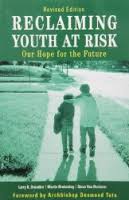 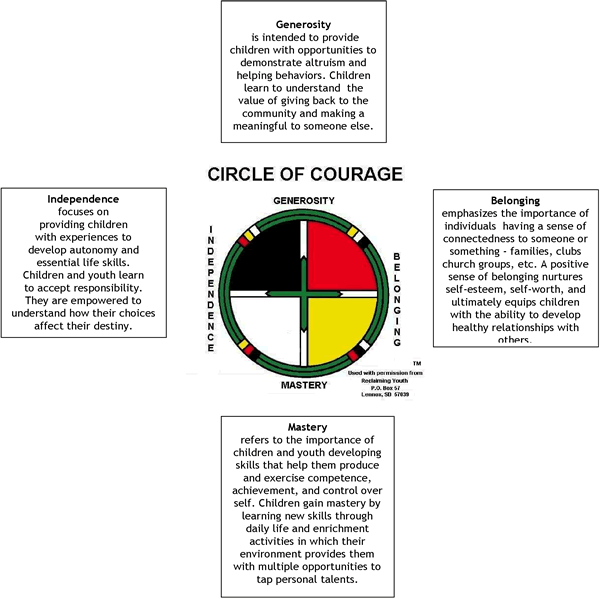 Let’s Practice!1. Write down observations about a situation (real or imagined) in which a student is exhibiting a behaviour or behaviours that need to be modified.______________________________________________________________________________________________________________________________________________________________________________________________________________________________________________________________________________________________________________________________________________________________________________________________________________________________________________________________________________________________________________________________2. Share your observations with your partner or partners.  Write down any patterns that you see._________________________________________________________________________________________________________________________________________________________________________________________________________________________________________________________________________________________________________________________________________________________________________________________________________________________________________3.  Use the check list (located on the next page) to help you to identify which of the four quadrants on the circle of courage are most related to the behaviours.  Make notes in the space provided.____________________________________________________________________________________________________________________________________________________________________________________________________________________________________________________________________________________________________________________________________________________4. Brainstorm ideas for in-class supports.  The “Mending a Broken Spirit” sections on pages one and two will give you some ideas._________________________________________________________________________________________________________________________________________________________________________________________________________________________________________________________________________________________________________________________________________________________________________________________________________________________________________5.  Brainstorm Ideas for external supports_________________________________________________________________________________________________________________________________________________________________________________________________________________________________________________________________________________________________________________________________________________________________________________________________________________________________________BelongingMasteryIndependenceGenerositySpirit of Belonging
Maslow’s theory of human needs suggests that a sense of belonging must be attained before self-esteem and self-actualization can be realized. As children are drawn into the circle in the Spirit of Belonging, a relationship is established which is based upon mutual trust and respect. This provides the motivation to live with “a minimum of friction and maximum of goodwill” (Brendtro et al., 1990). The ultimate test of this kinship is behavior. You really belong when you act like you belong!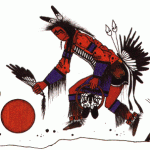 Mending a Broken SpiritCreate a cohesive classroom environment where each child can feel like an important member.Give positive encouragement.Recognize individuality and creative talents.Make sure teacher/caregiver expectations are very clear so children understand classroom expectations.Be specific when reinforcing a child’s positive behavior.With discipline and behavior, focus on the deed and not the doer.Spirit of Mastery
Native education strives to develop cognitive, physical, social and spiritual competence. This holistic view of learning recognizes that all students can learn and each student must be given the opportunity to demonstrate competence in all areas. Without opportunities for success, children will tend to express their frustration and lack of self-worth through inappropriate behaviors. Learning that is somehow connected to the everyday life of the child and the opportunities for sharing provide very powerful intrinsic motivators. In the Spirit of Mastery, success becomes “a possession of the many, not of the privileged few” (Brendtro et al., 1990).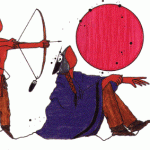 Mending a Broken SpiritConnect classroom experiences with the children’s personal lives.Make sure each child experiences success in something.Help children set realistic goals.Teach problem solving strategies.Teach children to solve problems through collaboration.Encourage taking on challenging tasks.Consider alternative ways of knowing when designing activities.Spirit of Independence
Child empowerment is required to foster the belief that a child is in control of the learning process. This sense of autonomy is a powerful intrinsic motivator. In Native American culture the internal locus of control must be balanced by social controls. Children first need to be dependent, learning to respect and value the wisdom of “elders”. Modeling provides a basic framework, which can be adjusted by each child to adapt to his/her particular learning style and multiple intelligences.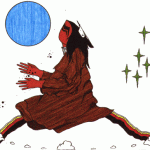 Mending a Broken SpiritModel decision-making and assist children in developing their own framework.Give choices for activities to recognize multiple intelligence development.Involve children in participatory decision-making.Encourage children how to engage as learners.Help children develop internal controls—an inner self-discipline for student empowerment.Teach alternative behaviors to improve personal control.Model and teach personal responsibility.Let children face the consequences of their behaviorSpirit of Generosity
The highest virtues in Native culture are generosity and unselfishness. Self-esteem and self-worth are greatly increased by learning to help others. There is a responsibility to consider the welfare of everyone in the community. In a classroom or community site, peer tutoring and cooperative learning groups allow children to share their talents with others. There is a feeling of pride and joy that is experienced by helping others. Without opportunities to share their talents, students cannot become caring, responsible adults. The help given must be genuine and not equated with personal gain. Children should be encouraged to get involved in the community, and school, through a variety of service projects.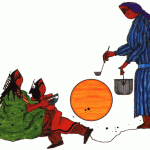 Mending a Broken SpiritFoster cooperative interpersonal relationships.Encourage child to be a good listener and a good communicator.Encourage children to express their opinions.Understand that children may express themselves in ways that may help or hurt themselves or others.NormalDistortedAbsentAttachedGang LoyaltyUnattachedLovingCraves AffectionGuardedFriendlyCraves AcceptanceRejectedIntimatePromiscuousLonelyGregariousClingingAloofCooperativeEasily MisledIsolatedTrustingOverly DependentDistrustfulNormalDistortedAbsentAchieverOverachieverNon-achieverSuccessfulArrogantFailure OrientedCreativeRisk-seekerAvoids RisksProblem SolverCheaterFears ChallengesMotivatedWorkaholicUnmotivatedPersistentCompulsiveGives Up EasilyCompetentDelinquent SkillInadequateNormalDistortedAbsentAutonomousDictatorialSubmissiveConfidentReckless/MachoLacks ConfidenceAssertiveBullies OthersInferiorityResponsiblePower StrugglesIrresponsibleInner ControlManipulativeHelplessnessSelf-DisciplineRebelliousUndisciplinedLeadershipDefies AuthorityEasily LedNormalDistortedAbsentAltruisticNoblesse ObligeSelfishnessCaringIndulgentAffectionlessSharingPlays MartyrNarcissisticLoyalCo-DependentDisloyalEmpathicOver-involvedHardenedProsocialServitudeAntisocialSupportiveBondageExploitative